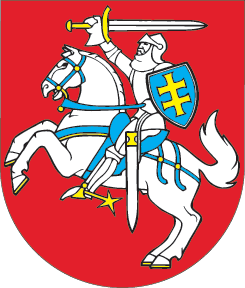 LIETUVOS RESPUBLIKOSBAUDŽIAMOJO PROCESO KODEKSO 55, 80, 801, 149 STRAIPSNIŲ PAKEITIMO IR KODEKSO PAPILDYMO 1501 STRAIPSNIUĮSTATYMAS2014 m. liepos 10 d. Nr. XII-1017
Vilnius1 straipsnis. 55 straipsnio pakeitimasPakeisti 55 straipsnio 1 dalį ir ją išdėstyti taip:„1. Nukentėjusiojo, civilinio ieškovo, civilinio atsakovo, liudytojo, užstato davėjo, asmens, kurio nuosavybės teisės laikinai apribotos ar konfiskuotas turtas, asmens, kurį siekiama įpareigoti atskleisti informacijos šaltinio paslaptį, įgaliotuoju atstovu laikomas asmuo, teikiantis teisinę pagalbą šiems proceso dalyviams, ginantis jų teises ir teisėtus interesus.“2 straipsnis. 80 straipsnio pakeitimasPakeisti 80 straipsnio 5 punktą ir jį išdėstyti taip:„5) viešosios informacijos rengėjai, skleidėjai, jų dalyviai, žurnalistai – dėl to, kas pagal Lietuvos Respublikos visuomenės informavimo įstatymą sudaro informacijos šaltinio paslaptį, išskyrus atvejus, kai šie asmenys patys sutinka duoti parodymus arba kai yra priimtas teismo sprendimas, kad būtina atskleisti informacijos šaltinį dėl gyvybiškai svarbių ar kitų ypač reikšmingų visuomenės interesų, taip pat siekiant užtikrinti, kad būtų apgintos asmenų konstitucinės teisės ir laisvės ir kad būtų vykdomas teisingumas, ir kai kitomis priemonėmis atskleisti informacijos šaltinį nėra galimybės arba jos jau yra išnaudotos.“3 straipsnis. 801 straipsnio pakeitimas Pakeisti 801 straipsnį ir jį išdėstyti taip:„801 straipsnis. Sprendimo atskleisti informacijos šaltinio paslaptį priėmimas1. Prokuroras, manydamas, kad šio Kodekso 80 straipsnio 5 punkte numatytu atveju būtina atskleisti informacijos šaltinio paslaptį, kreipiasi su pareiškimu į ikiteisminio tyrimo teisėją. Prokuroro pareiškimo turinys turi atitikti šio straipsnio 3 dalyje nurodytos nutarties turinį.2. Šiame straipsnyje nustatytiems klausimams spręsti rengiamas posėdis. Į šį posėdį kviečiamas prokuroras ir asmuo, kurį siekiama įpareigoti atskleisti informacijos šaltinį, tačiau šių asmenų neatvykimas klausimo sprendimo nesustabdo. Asmuo ir (ar) jo įgaliotasis atstovas turi teisę iki teismo posėdžio susipažinti su prokuroro pareiškimu. 3. Ikiteisminio tyrimo teisėjas dėl prokuroro pareiškimo priima motyvuotą nutartį. Nutartyje įpareigoti asmenį atskleisti informacijos šaltinį turi būti nurodyta:1) duomenys apie tiriamą nusikalstamą veiką (veikos padarymo vieta, laikas, būdas ir kitos aplinkybės, atsakomybę už tą nusikalstamą veiką numatantis baudžiamasis įstatymas);2) duomenys apie viešosios informacijos rengėją, skleidėją, jų dalyvį ar žurnalistą, kuris įpareigojamas atskleisti informacijos šaltinį;3) duomenys ir argumentai, kad atskleisti informacijos šaltinį būtina dėl gyvybiškai svarbių ar kitų ypač reikšmingų visuomenės interesų, taip pat siekiant užtikrinti, kad būtų apgintos asmenų konstitucinės teisės ir laisvės ir kad būtų vykdomas teisingumas;4) duomenys ir argumentai, kad kitomis priemonėmis atskleisti informacijos šaltinį nėra galimybės arba kad tokios priemonės jau yra išnaudotos;5) įpareigojimas imtis reikiamų priemonių, kurios, atsižvelgiant į aplinkybes, yra būtinos siekiant apsaugoti nuo nepagrįsto informacijos apie atskleistą informacijos šaltinio paslaptį paplitimo;6) kitos klausimo svarstymui svarbios aplinkybės. 4. Kai byla perduota į teismą, sprendimą atskleisti informacijos šaltinio paslaptį šio straipsnio nustatyta tvarka priima bylą nagrinėjantis teismas. 5. Šiame straipsnyje nurodytu klausimu priimta ikiteisminio tyrimo teisėjo ar teismo nutartis skundžiama šio Kodekso X dalyje nustatyta tvarka.“4 straipsnis. 149 straipsnio pakeitimas 1. Papildyti 149 straipsnį nauja 9 dalimi:„9. Kratos ar poėmio metu, kai nėra kviestinių, dalyvaujančių asmenų prašymu daromas garso ir vaizdo įrašas.“2. Buvusią 149 straipsnio 9 dalį laikyti 10 dalimi. 5 straipsnis. Kodekso papildymas 1501 straipsniuPapildyti Kodeksą 1501 straipsniu:„1501 straipsnis. Siekiant atskleisti informacijos šaltinio paslaptį daromų kratos ir poėmio viešosios informacijos rengėjų, skleidėjų, jų dalyvių, žurnalistų patalpose ir transporto priemonėse sąlygos Darant kratas ir poėmius viešosios informacijos rengėjų, skleidėjų, jų dalyvių, žurnalistų darbo, gyvenamosiose, pagalbinėse patalpose, transporto priemonėse, būtina užtikrinti šiame Kodekse ir kituose teisės aktuose nustatytų šių asmenų informacijos šaltinio paslapties apsaugos garantijų laikymąsi, be to, visais atvejais būtinas žurnalistų ir leidėjų organizacijų atstovų susirinkimo įgalioto atstovo arba šių patalpų, transporto priemonės savininko ar naudotojo pasiūlyto kviestinio dalyvavimas.“Skelbiu šį Lietuvos Respublikos Seimo priimtą įstatymą.Respublikos Prezidentė	Dalia Grybauskaitė